BLOCK QUESTION PART (C)Note: Since F12 = F21 in magnitude, we have set both equal to f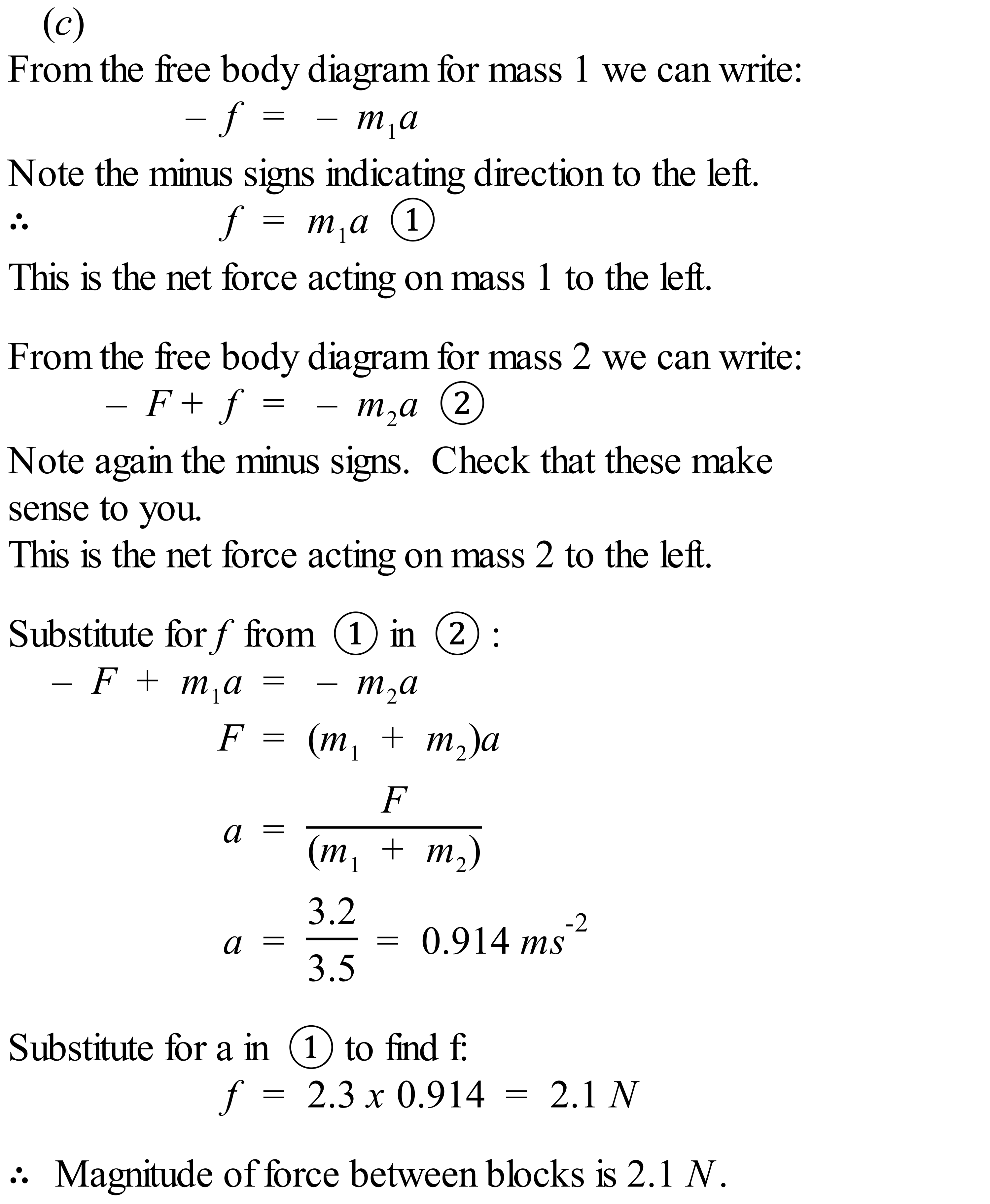 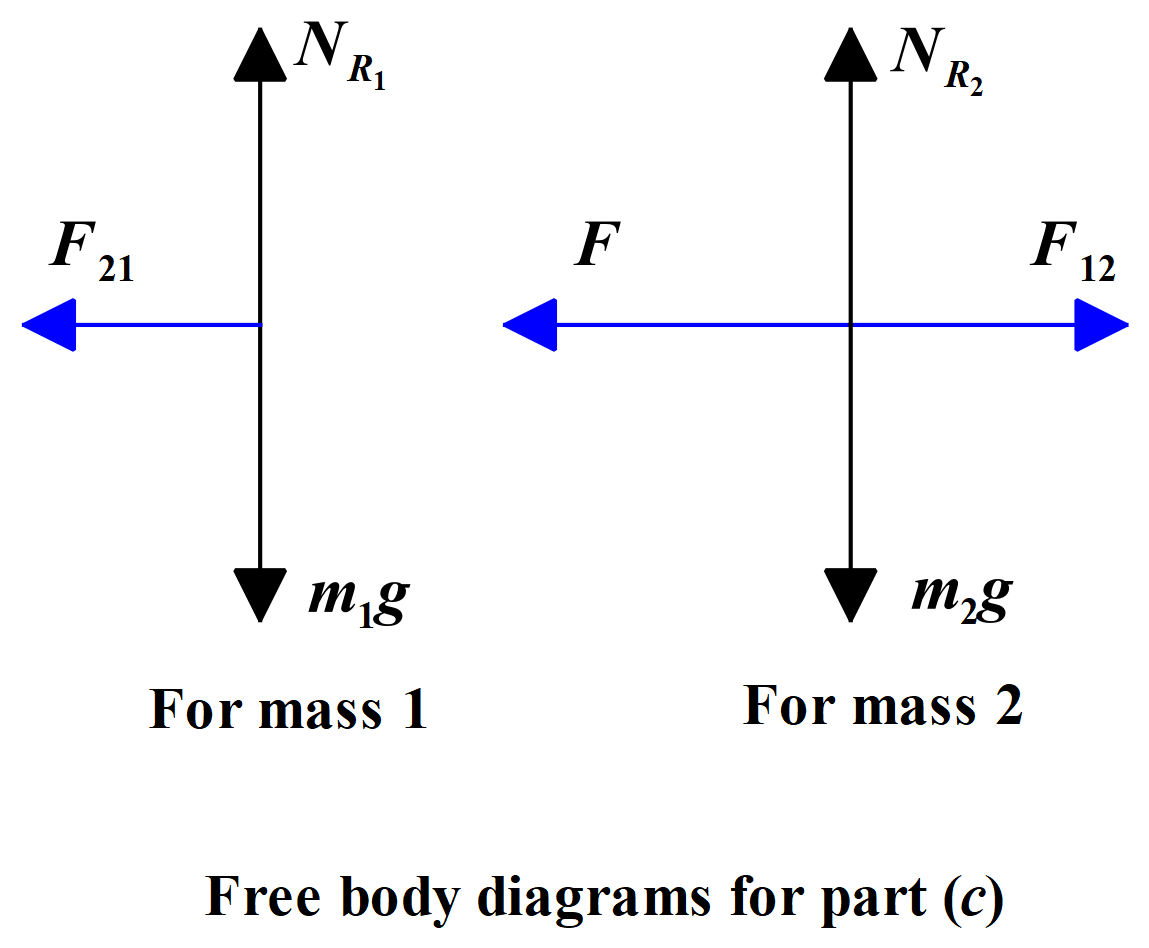 